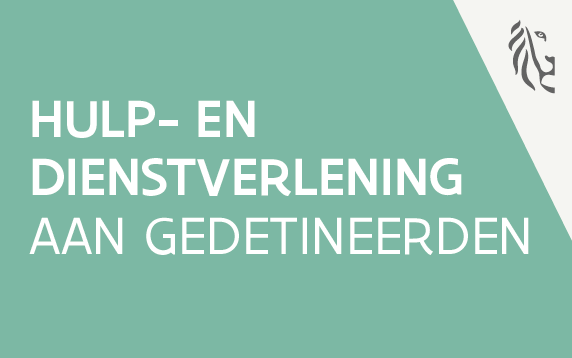 Actieplan Centrale Gevangenis Leuven2016 – juni 2018Beleidsteam Centrale Gevangenis LeuvenInleidingHet actieplan 2016 – 2018 voor de Centrale Gevangenis van Leuven bouwt verder op een eerste oefening in 2013 waarbij met de diverse partners de accenten voor 2014-2015 bepaald werden. In het tweede hoofdstuk wordt dieper ingegaan op de context waarin de hulp- en dienstverlening in de Centrale Gevangenis van Leuven plaatsvindt. Deze contextanalyse vormt samen met de evaluatie van het actieplan 2014-2015 de voedingsbodem voor het actieplan 2016-2018.Het derde hoofdstuk beschrijft het proces om te komen tot het actieplan alsook de elementen die deel uitmaken van de omgevingsanalyse. Om het geheel overzichtelijk te houden, wordt niet altijd de gehele inhoud weergegeven maar wordt er vooral verwezen naar de documenten waarin men meer achtergrond kan terugvinden.Het vierde hoofdstuk beschrijft dan de concrete acties. Deze zijn ondergebracht onder de vijf strategische doelstellingen die we in 2014 voor de hulp- en dienstverlening in de Centrale Gevangenis van Leuven geformuleerd hebben. Daarnaast vindt u ook nog een overzicht van de doelstellingen gerangschikt volgens domein.In het vijfde en laatste hoofdstuk wordt tenslotte beschreven op welke manier het actieplan opgevolgd zal worden.Analyse van de context 2.1	Over de gevangenisHet gebouwDe Centrale Gevangenis van Leuven is in gebruik sinds  1 oktober 1860. Het is een Ducpétiaux-gevangenis gebouwd met het oog op individuele opsluiting. Naarmate het regime minder individueel werd ingevuld, werden tussen de vleugels werkhuizen bijgebouwd en werden in het cellulaire gedeelte ruimtes omgebouwd tot leslokalen, sportruimtes, toneelzaal, bibliotheek, … Vanuit justitie probeert men activiteiten zoveel mogelijk te concentreren in één vleugel (Vleugel F). Deze vleugel beschikt voorlopig over voldoende ruimtes om een kwaliteitsvol hulp- en dienstverleningsaanbod te realiseren.Voor 2016 staan er in de Centrale Gevangenis van Leuven grote infrastructuurwerken op het programma. Eén vleugel bestaande uit: een sectie die in het verleden gebruikt werd als werkhuis; een sectie waar de kortgestraften verblijven en een sectie waar PSD, TB, VDAB, onderwijs, .. hun bureel hebben, zal omgebouwd worden tot een vleugel waar terug allemaal gedetineerden verblijven. De diensten die momenteel hun bureel hebben in deze vleugel zullen verhuizen naar het administratieve gedeelte vooraan in de gevangenis. Hier werden vroegere directiewoningen omgebouwd tot bureauruimtes. De verhuis van deze diensten zal een grote impact hebben op hun manier van werken. Tot op heden is het namelijk mogelijk dat de medewerkers op hun bureau gedetineerden zien. In de toekomst zullen zij gedetineerden in gesprekslokalen op het cellulair moeten zien.  Momenteel zijn er onvoldoende gesprekslokalen voor al deze diensten. Te meer omdat de gesprekslokalen nu ook al gebruikt worden in het kader van individuele hulp- en dienstverlening. Vanuit justitie wordt er werk gemaakt van het uitbreiden van het aantal gesprekslokalen. Het wordt een uitdaging voor de komende jaren om ons zo efficiënt mogelijk te organiseren en te zorgen dat het individuele aanbod niet ingeperkt wordt door dit praktisch probleem. De populatieIn de Centrale Gevangenis van Leuven verblijven 350 gedetineerden: 300 langgestraften en 50 kortgestraften zonder geldige verblijfspapieren. Deze laatste groep komt veelal net voor hun overbrenging naar Leuven Centraal. Dit betekent dat zij maar heel kort hier verblijven.Er gebeurt geen systematische analyse van de populatie in Leuven Centraal. Wel werden de voorbije periodes een aantal zaken nagekeken en dit in het kader van een onderzoek, vanuit een bepaalde werkgroep met het oog op het aanbieden van meer gerichte activiteiten, …Volgende gegevens hebben betrekking op de langgestraften:204 gedetineerden hebben een VI-datum voor maart 2016 (december 2014)Meer dan 100 gedetineerden +50 jaar (maart 2015)Zestigtal + 50jDertigtal + 60jDrie + 70jOudste is van 192363 gedetineerden krijgen geen bezoek (augustus 2015)39 gedetineerden hebben het voorbije jaar geen gebruik gemaakt van de hulp- en dienstverlening (september 2015)Jaarlijks komen er ongeveer 30 à 40 langgestraften nieuw binnen in Leuven Centraal Tijdens de infrastructuurwerken op vleugel B zullen de kortgestraften niet in Leuven Centraal verblijven. Na renovatie van de vleugel zal het aantal gedetineerden in Leuven Centraal stijgen. Het is voor ons momenteel onduidelijk hoe de populatie van deze vleugel er zal uitzien. Het regimeEr is in een afzonderlijk regime voor de kortgestraften en de langgestraften.De kortgestraften verblijven op een afzonderlijke sectie. Hier geldt het regime dat in de meeste Vlaamse gevangenissen van toepassing is: de gedetineerden verblijven op cel tenzij zij voor een activiteit uit de cel gehaald worden. Tijdens de avonduren kan de helft van deze gedetineerden deelnemen aan het vrije ontspanningsmoment op de gang. Er zijn ook een aantal speeltafels voorzien (biljart, tafeltennis, ..)De langgestraften hebben een opendeurregime. Dit wil zeggen dat de celdeuren het grootste deel van de dag open staan en dat gedetineerden zich vrij op hun vleugel kunnen bewegen. Dit vergemakkelijkt het aanbieden van een groot scala aan activiteiten. Langgestraften verblijven ook individueel op cel.De komende periode dient men binnen justitie een rationaliseringsoefening te maken. Hierbij moet men bekijken hoe personeel bespaard kan worden door het werk anders te organiseren.  Vanuit de Vlaamse gemeenschap zullen we dan ook moeten bekijken wat de impact van deze oefening is op de hulp- en dienstverlening. 2.2	Hulp- en dienstverlening in Leuven CentraalVoor een overzicht van het hulp- en dienstverleningsaanbod verwijzen we naar het jaarverslag. In Leuven Centraal is er reeds een lange traditie van organisaties en vrijwilligers die activiteiten aanbieden in de gevangenis. We hebben een uitgebreid aanbod op diverse domeinen waarbij we trachten tegemoet te komen aan de noden, behoeften en vragen van zoveel mogelijk gedetineerden. De voorbije periode hebben we een eerste aanzet gedaan om het hulp- en dienstverleningsaanbod eens grondig te evalueren. Een aantal activiteiten wordt namelijk al jaren aangeboden en het is onduidelijk of deze activiteiten uit gewoonte elk jaar terug komen of omdat het een sterk aanbod is. 2.3	Organisatie van de hulp- en dienstverleningHet beleidsteam en het coördinatieteamBegin 2014 werd in Leuven Centraal gestart met het beleidsteam en het coördinatieteam, zoals omschreven in het decreet op de organisatie van de hulp- en dienstverlening. In Leuven Centraal staat het beleidsteam in voor de algemene opvolging van het actieplan en zal zij een visie rond de hulp- en dienstverlening uitwerken. Het coördinatieteam staat in voor de dagelijkse organisatie van de hulp- en dienstverlening. Zij werkt ook uniforme procedures uit.Het beleidsteam bestaat uit volgende personen:Beleidscoördinator (voorzitter)JWW – teamverantwoordelijkeCAW – adjunct directeurVDAB – expert detentieOnderwijscoördinatorHerstelbemiddelaarTherapeut CGGSportfunctionarisGevangenisdirecteur Het coördinatieteam bestaat uit de volgende personen:Beleidscoördinator (voorzitter)OrganisatieondersteunerOnderwijscoördinatorVormingsagentCompasIn de Centrale Gevangenis van Leuven wordt het coördinatieteam bijgestaan door verschillende gedetineerden die mee instaan voor de praktische organisatie van de hulp- en dienstverleningsactiviteiten. Sinds begin 2015 worden zij ondergebracht in één dienst: Compas. De werkgroepenNaast het coördinatieteam en het beleidsteam zijn er in Leuven Centraal een aantal inhoudelijke werkgroepen actief. Zij nemen beslissingen rond het thema waar ze verantwoordelijk voor zijn. Het gaat om de volgende werkgroepen:Werkgroep CultuurWerkgroep Affectieve RelatiesWerkgroep SportWerkgroep Vleugel BDe verhouding tussen de werkgroepen en het beleidsteam is op dit moment nog niet helemaal duidelijk en zal de komende periode verder uitgeklaard worden. Naar aanleiding van een aantal accenten in het actieplan 2016 – midden 2018 zullen er (tijdelijk) nieuwe werkgroepen opgericht worden. Opmaak van het actieplan 2016 – midden 20183.1 UitgangspuntenHet beleidsteam besliste in juni 2015 om in het actieplan 2016 – midden 2018 volgende klemtonen te leggen:Verder bouwen op het actieplan 2014 – 2015 Ondanks de besparingen (zowel binnen de diensten van de Vlaamse gemeenschap als binnen justitie), het huidige hulp- en dienstverleningsaanbod vrijwarenStructurele problemen waarmee het coördinatieteam geconfronteerd wordtHet uitganspunt van dit actieplan blijft dan ook de vijf strategische doelstellingen die in het actieplan 2014-2015 geformuleerd werden:We bevorderen de afstemming tussen de verschillende domeinen en dienstenWe leggen in onze werking meer nadruk op de verbinding buiten – binnen – buiten We zorgen in Leuven Centraal voor een behoeftedekkend hulp- en dienstverleningsaanbodWe werken aan competenties/krachten van gedetineerden met als focus het teruggeven van verantwoordelijkheidWe bevorderen het werken rond herstel3.2	Evaluatie van het actieplan 2014-2015Aangezien we verder bouwen op het actieplan 2014 – 2015 is de tussentijdse evaluatie van dit actieplan een belangrijk instrument geweest bij de opmaak van het huidige actieplan. Vanuit deze evaluatie werden een aantal aandachtspunten voor de komende jaren geformuleerd. Voor de inhoud verwijzen we naar de tussentijdse evaluatie van het actieplan 2014-2015.3.3	Input werkgroepenDe verschillende werkgroepen hebben de volgende oefening gemaakt:De accenten die de werkgroep wil leggen in 2016 – midden 2018De bijdrage die vanuit de werkgroep al dan niet geleverd kan worden aan de strategische doelstellingenDe output van deze oefening werd vertaald in mogelijke doelstellingen en acties.De werkgroep vleugel B heeft de oefening niet gemaakt. In 2016 wordt de hele vleugel gerenoveerd en zullen de kortgestraften (tijdelijk) niet in Leuven Centraal verblijven. Op dit moment is het niet duidelijk of dezelfde populatie zal terugkomen of dat de populatie van vleugel B er anders zal uitzien. Zolang daar geen duidelijkheid over bestaat, leek het ons weinig opportuun om met de werkgroep na te denken over de toekomst. Binnen het coördinatieteam werden de structurele problemen opgelijst. Bij de praktische organisatie van de hulp- en dienstverlening worden leden van het coördinatieteam geconfronteerd met problemen die niet opgenomen kunnen worden door het coördinatieteam.  Dit werd vertaald naar mogelijke doelstellingen en acties. Het actieplan 2014-2015 voorzag binnen de strategische doelstelling ‘we zorgen in Leuven Centraal voor een behoeftedekkend hulp- en dienstverleningsaanbod’ in een evaluatie van het huidige aanbod. Op het beleidsteam is een eerste blik geworpen op het totaal aanbod van de hulp- en dienstverlening. Vanuit deze bespreking werden een aantal mogelijke doelstellingen en acties geformuleerd. 3.4	Overleg actieplanDe input vanuit de verschillende hoeken werd vertaald in doelstellingen en acties onder de vijf strategische doelstellingen. Op een overleg begin oktober 2015 werden volgende elementen verder aangepakt:Verfijning van de doelstellingenPrioritering van de doelstellingen Volgende actoren waren betrokken bij het overleg:Adjunct-directeur CAWOrganisatieondersteuner CAWOnderwijscoördinator VOCVOVDAB expert detentieVDAB-detentieconsulentTherapeut CGG Sportfunctionaris DRASociaal-cultureel werker DRADe doelstellingen en acties die in het volgende hoofdstuk geformuleerd zijn, zijn het resultaat van dit overleg. Het geheel werd nadien goedgekeurd door het beleidsteam.DoelstellingenPer doelstelling worden volgende elementen weergegeven:VerantwoordelijkeBetrokkene IndicatorEventueel in te zetten middelen (andere dan personeelsmiddelen)Prioriteitsgraad Een aantal actiesEr werd bewust voor gekozen om de doelstellingen en acties soms wat algemener te formuleren. Het is aan de verantwoordelijke om ze gaandeweg te concretiseren. Op die manier kan het best ingespeeld worden op de veranderende context.Voor de prioriteitsgraad worden doelstellingen ingedeeld in twee categorieën:Eerste categorie: doelstellingen waar voorrang aan dient gegeven te wordenTweede categorie: doelstellingen die in tweede instantie voorrang dienen te krijgenZonder categorie: doelstellingen die niet prioritair behandeld dienen te worden4.1	We bevorderen de afstemming tussen de verschillende domeinen en diensten4.2	We leggen in onze werking meer nadruk op de verbinding buiten – binnen - buiten4.3	We zorgen in Leuven Centraal voor een behoeftedekkend hulp- en dienstverleningsaanbod4.4	We werken aan competenties/krachten van gedetineerden met als focus het teruggeven van verantwoordelijkheid4.5	We bevorderen het werken rond herstel4.6	Overzicht van de doelstellingen per domeinVerdere opvolging van het actieplan5.1	Opvolging van een concrete doelstellingDe doelstellingen worden verder geconcretiseerd door de verantwoordelijke. In dit actieplan zijn de grote krijtlijnen uitgetekend en vanuit het overleg werden een aantal aandachtspunten meegegeven voor de verantwoordelijke. De concretisering ligt bewust bij de verantwoordelijke omdat deze het best zicht heeft op de situatie en het best kan inspelen op veranderingen. Naast de concretisering staat de verantwoordelijke ook in voor de realisatie van de geformuleerde acties. De verantwoordelijke van de doelstelling legt volgende aspecten voor aan het beleidsteam:Er doen zich problemen voor bij de uitwerking van de doelstellingDe inhoud van de doelstelling wordt bijgestuurdDe doelstelling is niet langer relevant of prioritair 5.2	Algemene opvolging van het actieplanDe algemene opvolging van het actieplan ligt bij het beleidsteam. Het beleidsteam doet de evaluatie van het actieplan en kan tussentijds aan de verantwoordelijken een stand van zaken opvragen. Het beleidsteam beslist over de bijsturing van een doelstelling en beslist ook of een doelstelling niet langer prioritair of relevant is. Het beleidsteam ondersteunt de verantwoordelijke van een doelstelling indien er zich problemen voordoen.Indien het beleidsteam bij de uitvoering van het actieplan geconfronteerd wordt met structurele problemen die het lokale niveau overstijgen, zal zij dit signaleren aan de bevoegde instanties. Strategische doelstelling 1.: We bevorderen de afstemming tussen de verschillende domeinen en dienstenStrategische doelstelling 1.: We bevorderen de afstemming tussen de verschillende domeinen en dienstenStrategische doelstelling 1.: We bevorderen de afstemming tussen de verschillende domeinen en dienstenDoelstelling 1.1: Het beleidsteam werkt een visie uit rond de hulp- en dienstverlening in Leuven Centraal Doelstelling 1.1: Het beleidsteam werkt een visie uit rond de hulp- en dienstverlening in Leuven Centraal Doelstelling 1.1: Het beleidsteam werkt een visie uit rond de hulp- en dienstverlening in Leuven Centraal Motivering: In Leuven Centraal is er vanuit de werkgroepen nood om meer richting te krijgen vanuit het beleidsteam. Motivering: In Leuven Centraal is er vanuit de werkgroepen nood om meer richting te krijgen vanuit het beleidsteam. Motivering: In Leuven Centraal is er vanuit de werkgroepen nood om meer richting te krijgen vanuit het beleidsteam. Aandachtspunten:Aandachtspunten:Aandachtspunten:VerantwoordelijkeBeleidsteamBetrokkenen Coördinatieteam – werkgroepenTiming2016KostenIndicatorVisietekst met de belangrijkste accenten/grote krijtlijnenAftoetsen van het aanbod aan de visietekstPrioriteitEerste categorieActie 1: het creëren van een algemeen kaderActie 1: het creëren van een algemeen kaderActie 1: het creëren van een algemeen kaderActie 2: sturing geven aan het coördinatieteam en de inhoudelijke werkgroepenActie 2: sturing geven aan het coördinatieteam en de inhoudelijke werkgroepenActie 2: sturing geven aan het coördinatieteam en de inhoudelijke werkgroepenStrategische doelstelling 1.: We bevorderen de afstemming tussen de verschillende domeinen en dienstenStrategische doelstelling 1.: We bevorderen de afstemming tussen de verschillende domeinen en dienstenStrategische doelstelling 1.: We bevorderen de afstemming tussen de verschillende domeinen en dienstenDoelstelling 1.2: Het beleidsteam werkt een visie uit rond het besteden van de middelen van het Steunfonds aan de hulp- en dienstverlening Doelstelling 1.2: Het beleidsteam werkt een visie uit rond het besteden van de middelen van het Steunfonds aan de hulp- en dienstverlening Doelstelling 1.2: Het beleidsteam werkt een visie uit rond het besteden van de middelen van het Steunfonds aan de hulp- en dienstverlening Motivering: Sinds twee jaar wordt voor de hulp- en dienstverlening een begroting opgemaakt. Hier zijn ook de middelen vanuit het steunfonds opgenomen. Bij de opmaak van de begroting wordt vooral rekening gehouden met de middelen die in het verleden besteed werden. We willen meer vanuit een duidelijke visie de begroting opmaken Motivering: Sinds twee jaar wordt voor de hulp- en dienstverlening een begroting opgemaakt. Hier zijn ook de middelen vanuit het steunfonds opgenomen. Bij de opmaak van de begroting wordt vooral rekening gehouden met de middelen die in het verleden besteed werden. We willen meer vanuit een duidelijke visie de begroting opmaken Motivering: Sinds twee jaar wordt voor de hulp- en dienstverlening een begroting opgemaakt. Hier zijn ook de middelen vanuit het steunfonds opgenomen. Bij de opmaak van de begroting wordt vooral rekening gehouden met de middelen die in het verleden besteed werden. We willen meer vanuit een duidelijke visie de begroting opmaken Aandachtspunten: Kan de stem van de gedetineerde meegenomen worden – spreiding van de middelen over de verschillende domeinen bekijkenAandachtspunten: Kan de stem van de gedetineerde meegenomen worden – spreiding van de middelen over de verschillende domeinen bekijkenAandachtspunten: Kan de stem van de gedetineerde meegenomen worden – spreiding van de middelen over de verschillende domeinen bekijkenVerantwoordelijkeBeleidsteamBetrokkenen Werkgroepen; actoren die vanuit het steunfonds middelen krijgenTiming2016KostenIndicatorCriteria waaraan voldoen moeten zijn / accenten die gelegd moeten worden2017: begroting gebaseerd op de vastgelegde criteria en accentenPrioriteitTweede categorieActie 1: Actie 1: Actie 1: Actie 2: Actie 2: Actie 2: Strategische doelstelling 1.: We bevorderen de afstemming tussen de verschillende domeinen en dienstenStrategische doelstelling 1.: We bevorderen de afstemming tussen de verschillende domeinen en dienstenStrategische doelstelling 1.: We bevorderen de afstemming tussen de verschillende domeinen en dienstenDoelstelling 1.3: Er is een goede afstemming tussen het beleidsteam, het coördinatieteam en de inhoudelijke werkgroepen Doelstelling 1.3: Er is een goede afstemming tussen het beleidsteam, het coördinatieteam en de inhoudelijke werkgroepen Doelstelling 1.3: Er is een goede afstemming tussen het beleidsteam, het coördinatieteam en de inhoudelijke werkgroepen Motivering: Motivering: Motivering: Aandachtspunten: Aandachtspunten: Aandachtspunten: VerantwoordelijkeBeleidscoördinator – voorzitters van de werkgroepenBetrokkenen Beleidsteam, coördinatieteam, werkgroepenTimingKostenIndicatorVerwachtingen van de diverse werkgroepenVerslagen beleidsteam – coördinatieteam – werkgroepen PrioriteitActie 1: Verwachtingen van de verschillende werkgroepen expliciterenActie 1: Verwachtingen van de verschillende werkgroepen expliciterenActie 1: Verwachtingen van de verschillende werkgroepen expliciterenActie 2: Terugkoppeling vanuit het beleidsteam op het coördinatieteam en de inhoudelijke werkgroepen (relevante informatie)Actie 2: Terugkoppeling vanuit het beleidsteam op het coördinatieteam en de inhoudelijke werkgroepen (relevante informatie)Actie 2: Terugkoppeling vanuit het beleidsteam op het coördinatieteam en de inhoudelijke werkgroepen (relevante informatie)Actie 3: input van de inhoudelijke werkgroepen en coördinatieteam naar het beleidsteamActie 3: input van de inhoudelijke werkgroepen en coördinatieteam naar het beleidsteamActie 3: input van de inhoudelijke werkgroepen en coördinatieteam naar het beleidsteamActie 4: stimuleren/bevorderen van de werking over de domeinen heenActie 4: stimuleren/bevorderen van de werking over de domeinen heenActie 4: stimuleren/bevorderen van de werking over de domeinen heenStrategische doelstelling 1.: We bevorderen de afstemming tussen de verschillende domeinen en dienstenStrategische doelstelling 1.: We bevorderen de afstemming tussen de verschillende domeinen en dienstenStrategische doelstelling 1.: We bevorderen de afstemming tussen de verschillende domeinen en dienstenDoelstelling 1.4: De kick-off van het onderwijs- en vormingsaanbod uitbreiden met het sportaanbod Doelstelling 1.4: De kick-off van het onderwijs- en vormingsaanbod uitbreiden met het sportaanbod Doelstelling 1.4: De kick-off van het onderwijs- en vormingsaanbod uitbreiden met het sportaanbod Motivering: Motivering: Motivering: Aandachtspunten: alle domeinen betrekken?Aandachtspunten: alle domeinen betrekken?Aandachtspunten: alle domeinen betrekken?VerantwoordelijkeWerkgroep sportBetrokkenen Coördinatieteam; aanbieders sportactiviteitenTiming2016KostenIndicatorSportbrochureVanaf 2016: aanwezigheid van sportactiviteiten op de kick-offPrioriteitTweede categorieActie 1: Actie 1: Actie 1: Actie 2: Actie 2: Actie 2: Strategische doelstelling 1.: We bevorderen de afstemming tussen de verschillende domeinen en dienstenStrategische doelstelling 1.: We bevorderen de afstemming tussen de verschillende domeinen en dienstenStrategische doelstelling 1.: We bevorderen de afstemming tussen de verschillende domeinen en dienstenDoelstelling 1.5: De werking van de onderwijscoördinator en trajectbegeleiding met betrekking tot individuele leertrajecten op elkaar afstemmenDoelstelling 1.5: De werking van de onderwijscoördinator en trajectbegeleiding met betrekking tot individuele leertrajecten op elkaar afstemmenDoelstelling 1.5: De werking van de onderwijscoördinator en trajectbegeleiding met betrekking tot individuele leertrajecten op elkaar afstemmenMotivering: Motivering: Motivering: Aandachtspunten: Aandachtspunten: Aandachtspunten: VerantwoordelijkeOCBetrokkenen JWWTimingKostenIndicator Afspraken rond samenwerking met betrekking tot individuele leertrajectenPrioriteitActie 1: Overleg tussen OC en JWWActie 1: Overleg tussen OC en JWWActie 1: Overleg tussen OC en JWWActie 2: Actie 2: Actie 2: Actie 3: Actie 3: Actie 3: Actie 4: Actie 4: Actie 4: Strategische doelstelling 2.: We leggen in onze werking meer nadruk op de verbinding buiten – binnen – buiten Strategische doelstelling 2.: We leggen in onze werking meer nadruk op de verbinding buiten – binnen – buiten Strategische doelstelling 2.: We leggen in onze werking meer nadruk op de verbinding buiten – binnen – buiten Doelstelling 2.1: Tijdens een onthaal wordt relevante informatie met betrekking tot de hulp- en dienstverlening in kaart gebracht Doelstelling 2.1: Tijdens een onthaal wordt relevante informatie met betrekking tot de hulp- en dienstverlening in kaart gebracht Doelstelling 2.1: Tijdens een onthaal wordt relevante informatie met betrekking tot de hulp- en dienstverlening in kaart gebracht Motivering: Vanuit het beleidsteam werd aangegeven dat een vlottere overgang van binnen naar buiten, start met een goed onthaal. Op die manier kunnen gedetineerden gerichter benaderd worden en kunnen trajecten vroeger van start gaanMotivering: Vanuit het beleidsteam werd aangegeven dat een vlottere overgang van binnen naar buiten, start met een goed onthaal. Op die manier kunnen gedetineerden gerichter benaderd worden en kunnen trajecten vroeger van start gaanMotivering: Vanuit het beleidsteam werd aangegeven dat een vlottere overgang van binnen naar buiten, start met een goed onthaal. Op die manier kunnen gedetineerden gerichter benaderd worden en kunnen trajecten vroeger van start gaanAandachtspunten: welke noden hebben gedetineerden – welke competenties willen we graag versterkt zienAandachtspunten: welke noden hebben gedetineerden – welke competenties willen we graag versterkt zienAandachtspunten: welke noden hebben gedetineerden – welke competenties willen we graag versterkt zienVerantwoordelijkeCAWBetrokkenen Beleidsteam Timing2017: starten met het proactief onthaalKostenIndicatorHet aantal nieuwe gedetineerden dat minstens eenmaal gezien wordt in het begin van het gevangenistraject in Leuven Centraal (eerste drie maanden) – vanaf januari 2017PrioriteitEerste categorieActie 1: 2016 – het uitwerken van het proactief onthaal door TBActie 1: 2016 – het uitwerken van het proactief onthaal door TBActie 1: 2016 – het uitwerken van het proactief onthaal door TBActie 2: het leggen van een verbinding tussen het onthaal door TB en de verschillende domeinen/actoren van de hulp- en dienstverleningActie 2: het leggen van een verbinding tussen het onthaal door TB en de verschillende domeinen/actoren van de hulp- en dienstverleningActie 2: het leggen van een verbinding tussen het onthaal door TB en de verschillende domeinen/actoren van de hulp- en dienstverleningStrategische doelstelling 2.: We leggen in onze werking meer nadruk op de verbinding buiten – binnen – buiten Strategische doelstelling 2.: We leggen in onze werking meer nadruk op de verbinding buiten – binnen – buiten Strategische doelstelling 2.: We leggen in onze werking meer nadruk op de verbinding buiten – binnen – buiten Doelstelling 2.2: Verkennen of en hoe tewerkstelling, onderwijs, sport en cultuur tijdens detentie een plek kunnen krijgen in het reclasseringsplan Doelstelling 2.2: Verkennen of en hoe tewerkstelling, onderwijs, sport en cultuur tijdens detentie een plek kunnen krijgen in het reclasseringsplan Doelstelling 2.2: Verkennen of en hoe tewerkstelling, onderwijs, sport en cultuur tijdens detentie een plek kunnen krijgen in het reclasseringsplan Motivering: Op het beleidsteam werden de voorbije periode de eerste stappen gezet om de overgang van binnen naar buiten vlotter te laten verlopen. Hierbij kregen we een beter zicht op de inhoud van het reclasseringsplan. Het viel ons op dat hierbij op dat de domeinen werk, onderwijs, cultuur en sport tijdens de detentie zelden of niet aan bod komen. Dit kunnen voor de gedetineerden wel belangrijke elementen zijn. Motivering: Op het beleidsteam werden de voorbije periode de eerste stappen gezet om de overgang van binnen naar buiten vlotter te laten verlopen. Hierbij kregen we een beter zicht op de inhoud van het reclasseringsplan. Het viel ons op dat hierbij op dat de domeinen werk, onderwijs, cultuur en sport tijdens de detentie zelden of niet aan bod komen. Dit kunnen voor de gedetineerden wel belangrijke elementen zijn. Motivering: Op het beleidsteam werden de voorbije periode de eerste stappen gezet om de overgang van binnen naar buiten vlotter te laten verlopen. Hierbij kregen we een beter zicht op de inhoud van het reclasseringsplan. Het viel ons op dat hierbij op dat de domeinen werk, onderwijs, cultuur en sport tijdens de detentie zelden of niet aan bod komen. Dit kunnen voor de gedetineerden wel belangrijke elementen zijn. Aandachtspunten: verhouding tussen de vrijwilligheid van de hulp- en dienstverlening en het verplichtende karakter van het reclasseringsplanAandachtspunten: verhouding tussen de vrijwilligheid van de hulp- en dienstverlening en het verplichtende karakter van het reclasseringsplanAandachtspunten: verhouding tussen de vrijwilligheid van de hulp- en dienstverlening en het verplichtende karakter van het reclasseringsplanVerantwoordelijkeBeleidsteamBetrokkenen PSD – TB / betrokken werkgroepenTimingKostenIndicatorVerslagen verkennende gesprekkenPrioriteitTweede categorieActie 1: verkennende gesprekken met PSD en TBActie 1: verkennende gesprekken met PSD en TBActie 1: verkennende gesprekken met PSD en TBStrategische doelstelling 2.: We leggen in onze werking meer nadruk op de verbinding buiten – binnen – buiten Strategische doelstelling 2.: We leggen in onze werking meer nadruk op de verbinding buiten – binnen – buiten Strategische doelstelling 2.: We leggen in onze werking meer nadruk op de verbinding buiten – binnen – buiten Doelstelling 2.3: Het in kaart brengen en delen van kennis over de arbeidsmarkt Doelstelling 2.3: Het in kaart brengen en delen van kennis over de arbeidsmarkt Doelstelling 2.3: Het in kaart brengen en delen van kennis over de arbeidsmarkt Motivering: Motivering: Motivering: Aandachtspunten: onderwijs zou hier kunnen op inspelenAandachtspunten: onderwijs zou hier kunnen op inspelenAandachtspunten: onderwijs zou hier kunnen op inspelenVerantwoordelijkeVDABBetrokkenen PSD – TB – SURB – onderwijscoördinatorTiming2016KostenIndicatorInformatie over de arbeidsmarktOverlegmomenten met betrokken actorenPrioriteitTweede categorieActie 1: het in kaart brengen van de informatie relevant in een detentiecontextActie 1: het in kaart brengen van de informatie relevant in een detentiecontextActie 1: het in kaart brengen van de informatie relevant in een detentiecontextActie 2: delen van de informatie met de relevante partnersActie 2: delen van de informatie met de relevante partnersActie 2: delen van de informatie met de relevante partnersActie 3: bekijken op welke manier het onderwijsaanbod in de gevangenis kan inspelen op deze informatieActie 3: bekijken op welke manier het onderwijsaanbod in de gevangenis kan inspelen op deze informatieActie 3: bekijken op welke manier het onderwijsaanbod in de gevangenis kan inspelen op deze informatieActie 4: delen van de informatie met de gedetineerdenActie 4: delen van de informatie met de gedetineerdenActie 4: delen van de informatie met de gedetineerdenStrategische doelstelling 2.: We leggen in onze werking meer nadruk op de verbinding buiten – binnen – buiten Strategische doelstelling 2.: We leggen in onze werking meer nadruk op de verbinding buiten – binnen – buiten Strategische doelstelling 2.: We leggen in onze werking meer nadruk op de verbinding buiten – binnen – buiten Doelstelling 2.4: We sluiten aan bij het stadsbrede cultuurproject UtopiaDoelstelling 2.4: We sluiten aan bij het stadsbrede cultuurproject UtopiaDoelstelling 2.4: We sluiten aan bij het stadsbrede cultuurproject UtopiaMotivering: Motivering: Motivering: Aandachtspunten: aandacht voor herstel Aandachtspunten: aandacht voor herstel Aandachtspunten: aandacht voor herstel VerantwoordelijkeWerkgroep cultuur – projectgroep utopia?Betrokkenen Vormingplus – aanbieders culturele activiteitenTiming2016 - 2017KostenProjectsubsidies Indicator2016: diverse activiteiten in het kader van Utopia2016-2017: naar buiten treden met de resultatenPrioriteitActie 1: het oprichten van een projectgroepActie 1: het oprichten van een projectgroepActie 1: het oprichten van een projectgroepActie 2: concretiseren van het project + verdere acties bepalenActie 2: concretiseren van het project + verdere acties bepalenActie 2: concretiseren van het project + verdere acties bepalenStrategische doelstelling 2.: We leggen in onze werking meer nadruk op de verbinding buiten – binnen – buiten Strategische doelstelling 2.: We leggen in onze werking meer nadruk op de verbinding buiten – binnen – buiten Strategische doelstelling 2.: We leggen in onze werking meer nadruk op de verbinding buiten – binnen – buiten Doelstelling 2.5: Het uitbouwen en voorstellen van de bibliotheekcollectie zoals buitenDoelstelling 2.5: Het uitbouwen en voorstellen van de bibliotheekcollectie zoals buitenDoelstelling 2.5: Het uitbouwen en voorstellen van de bibliotheekcollectie zoals buitenMotivering: Motivering: Motivering: Aandachtspunten: Aandachtspunten: Aandachtspunten: VerantwoordelijkeBibliotheek LeuvenBetrokkenen Bibliotheek Leuven Centraal – OO – VA – vrijwilligers bibliotheek Timing2016KostenIndicatorEen bibliotheek die voldoet aan de normen van een openbare bibliotheekPrioriteitActie 1: labelen van de werken zoals in de openbare bibliotheekActie 1: labelen van de werken zoals in de openbare bibliotheekActie 1: labelen van de werken zoals in de openbare bibliotheekActie 2: wieden en aanvullen van de collectieActie 2: wieden en aanvullen van de collectieActie 2: wieden en aanvullen van de collectieStrategische doelstelling 2.: We leggen in onze werking meer nadruk op de verbinding buiten – binnen – buiten Strategische doelstelling 2.: We leggen in onze werking meer nadruk op de verbinding buiten – binnen – buiten Strategische doelstelling 2.: We leggen in onze werking meer nadruk op de verbinding buiten – binnen – buiten Doelstelling 2.6: Het organiseren van leesbevorderende activiteitenDoelstelling 2.6: Het organiseren van leesbevorderende activiteitenDoelstelling 2.6: Het organiseren van leesbevorderende activiteitenMotivering: Motivering: Motivering: Aandachtspunten: betrekken van andere organisaties in Leuven Centraal die hier ook ervaring mee hebben: De Rode Antraciet, onderwijsAandachtspunten: betrekken van andere organisaties in Leuven Centraal die hier ook ervaring mee hebben: De Rode Antraciet, onderwijsAandachtspunten: betrekken van andere organisaties in Leuven Centraal die hier ook ervaring mee hebben: De Rode Antraciet, onderwijsVerantwoordelijkeBibliotheek LeuvenBetrokkenen Coördinatieteam – Boekarrest – De Rode Antraciet – onderwijscoördinator TimingKostenIndicatorLeesbevorderende activiteitenPrioriteitActie 1:Actie 1:Actie 1:Actie 2:Actie 2:Actie 2:Strategische doelstelling 2.: We leggen in onze werking meer nadruk op de verbinding buiten – binnen – buiten Strategische doelstelling 2.: We leggen in onze werking meer nadruk op de verbinding buiten – binnen – buiten Strategische doelstelling 2.: We leggen in onze werking meer nadruk op de verbinding buiten – binnen – buiten Doelstelling 2.7: Het betrekken van culturele organisaties/personen bij culturele activiteitenDoelstelling 2.7: Het betrekken van culturele organisaties/personen bij culturele activiteitenDoelstelling 2.7: Het betrekken van culturele organisaties/personen bij culturele activiteitenMotivering: Motivering: Motivering: Aandachtspunten: Aandachtspunten: Aandachtspunten: VerantwoordelijkeWerkgroep cultuurBetrokkenen Culturele actoren uit de samenlevingTimingKostenIndicatorCulturele activiteiten in samenwerking met culturele actoren uit de samenlevingPrioriteitActie 1: Actie 1: Actie 1: Actie 2: Actie 2: Actie 2: Strategische doelstelling 2.: We leggen in onze werking meer nadruk op de verbinding buiten – binnen – buiten Strategische doelstelling 2.: We leggen in onze werking meer nadruk op de verbinding buiten – binnen – buiten Strategische doelstelling 2.: We leggen in onze werking meer nadruk op de verbinding buiten – binnen – buiten Doelstelling 2.8: We organiseren een familiedagDoelstelling 2.8: We organiseren een familiedagDoelstelling 2.8: We organiseren een familiedagMotivering: Motivering: Motivering: Aandachtspunten: ervaringsuitwisseling staat centraal – we werken rond verbindingAandachtspunten: ervaringsuitwisseling staat centraal – we werken rond verbindingAandachtspunten: ervaringsuitwisseling staat centraal – we werken rond verbindingVerantwoordelijkeWerkgroep affectieve relatiesBetrokkenen TBTimingKostenMiddelen te voorzien vanuit het steunfondsIndicatorFamiliedagPrioriteitActie 1: Actie 1: Actie 1: Actie 2: Actie 2: Actie 2: Strategische doelstelling 2.: We leggen in onze werking meer nadruk op de verbinding buiten – binnen – buiten Strategische doelstelling 2.: We leggen in onze werking meer nadruk op de verbinding buiten – binnen – buiten Strategische doelstelling 2.: We leggen in onze werking meer nadruk op de verbinding buiten – binnen – buiten Doelstelling 2.9: We organiseren actief bezoekDoelstelling 2.9: We organiseren actief bezoekDoelstelling 2.9: We organiseren actief bezoekMotivering: Vanuit de werkgroep sport werd aangegeven om een meer actief bezoek te organiseren waarbij gedetineerden en bezoekers samen sportenMotivering: Vanuit de werkgroep sport werd aangegeven om een meer actief bezoek te organiseren waarbij gedetineerden en bezoekers samen sportenMotivering: Vanuit de werkgroep sport werd aangegeven om een meer actief bezoek te organiseren waarbij gedetineerden en bezoekers samen sportenAandachtspunten: Aandachtspunten: Aandachtspunten: VerantwoordelijkeWerkgroep sportBetrokkenen Werkgroep Affectieve relatiesTiming2016KostenMiddelen te voorzien vanuit het steunfondsIndicatorDanslessen naar aanleiding van ValentijnPrioriteitActie 1: het organiseren van gezamenlijke danslessen voor bezoekers en gedetineerden in aanloop naar ValentijnActie 1: het organiseren van gezamenlijke danslessen voor bezoekers en gedetineerden in aanloop naar ValentijnActie 1: het organiseren van gezamenlijke danslessen voor bezoekers en gedetineerden in aanloop naar ValentijnStrategische doelstelling 2.: We leggen in onze werking meer nadruk op de verbinding buiten – binnen – buiten Strategische doelstelling 2.: We leggen in onze werking meer nadruk op de verbinding buiten – binnen – buiten Strategische doelstelling 2.: We leggen in onze werking meer nadruk op de verbinding buiten – binnen – buiten Doelstelling 2.10: Gedetineerden krijgen toegang tot informatie over het onderwijsaanbod binnen en buiten.Doelstelling 2.10: Gedetineerden krijgen toegang tot informatie over het onderwijsaanbod binnen en buiten.Doelstelling 2.10: Gedetineerden krijgen toegang tot informatie over het onderwijsaanbod binnen en buiten.Motivering: Ontsluiten van informatie voor gedetineerden. Door het wegvallen van de leertrajectbegeleider komen alle individuele leervragen terecht bij de onderwijscoördinator. Het is onmogelijk om die allemaal persoonlijk te beantwoorden. Door het toegankelijk maken van de informatie kunnen gedetineerden de algemene informatie al raadplegen en met meer concrete vragen komen. Motivering: Ontsluiten van informatie voor gedetineerden. Door het wegvallen van de leertrajectbegeleider komen alle individuele leervragen terecht bij de onderwijscoördinator. Het is onmogelijk om die allemaal persoonlijk te beantwoorden. Door het toegankelijk maken van de informatie kunnen gedetineerden de algemene informatie al raadplegen en met meer concrete vragen komen. Motivering: Ontsluiten van informatie voor gedetineerden. Door het wegvallen van de leertrajectbegeleider komen alle individuele leervragen terecht bij de onderwijscoördinator. Het is onmogelijk om die allemaal persoonlijk te beantwoorden. Door het toegankelijk maken van de informatie kunnen gedetineerden de algemene informatie al raadplegen en met meer concrete vragen komen. Aandachtspunten: Aandachtspunten: Aandachtspunten: VerantwoordelijkeWerkgroep onderwijsBetrokkenen Bibliotheek – leerkrachten – compas TimingKostenIndicatorInformatie is beschikbaar in de bibliotheek, … Gedetineerden vinden zelf antwoorden op algemene onderwijsvragenPrioriteitActie 1: Informatie over onderwijs in de gevangenis brengen (verspreiden via bibliotheek, lessen, vormingsbeurs,…)Actie 1: Informatie over onderwijs in de gevangenis brengen (verspreiden via bibliotheek, lessen, vormingsbeurs,…)Actie 1: Informatie over onderwijs in de gevangenis brengen (verspreiden via bibliotheek, lessen, vormingsbeurs,…)Strategische doelstelling 3.: We zorgen in Leuven Centraal voor een behoeftedekkend hulp- en dienstverleningsaanbod Strategische doelstelling 3.: We zorgen in Leuven Centraal voor een behoeftedekkend hulp- en dienstverleningsaanbod Strategische doelstelling 3.: We zorgen in Leuven Centraal voor een behoeftedekkend hulp- en dienstverleningsaanbod Doelstelling 3.1: We maken een overzicht van het aanbod dat onvoldoende of niet binnenkomtDoelstelling 3.1: We maken een overzicht van het aanbod dat onvoldoende of niet binnenkomtDoelstelling 3.1: We maken een overzicht van het aanbod dat onvoldoende of niet binnenkomtMotivering: Motivering: Motivering: Aandachtspunten: Aandachtspunten: Aandachtspunten: VerantwoordelijkeBeleidsteam Betrokkenen TB – werkgroepenTimingKostenIndicatorOverzicht van de tekortenAangepast aanbodPrioriteitActie 1: Het maken van het overzicht van de tekortenActie 1: Het maken van het overzicht van de tekortenActie 1: Het maken van het overzicht van de tekortenActie 2: op zoek gaan naar geschikt aanbodActie 2: op zoek gaan naar geschikt aanbodActie 2: op zoek gaan naar geschikt aanbodStrategische doelstelling 3.: We zorgen in Leuven Centraal voor een behoeftedekkend hulp- en dienstverleningsaanbod Strategische doelstelling 3.: We zorgen in Leuven Centraal voor een behoeftedekkend hulp- en dienstverleningsaanbod Strategische doelstelling 3.: We zorgen in Leuven Centraal voor een behoeftedekkend hulp- en dienstverleningsaanbod Doelstelling 3.2: Alle vrijwilligers actief in de Centrale Gevangenis zijn aangesloten bij een organisatieDoelstelling 3.2: Alle vrijwilligers actief in de Centrale Gevangenis zijn aangesloten bij een organisatieDoelstelling 3.2: Alle vrijwilligers actief in de Centrale Gevangenis zijn aangesloten bij een organisatieMotivering: Vanuit het verleden zijn er nog heel wat vrijwilligers actief binnen de hulp- en dienstverlening in Leuven Centraal die niet aangesloten zijn bij een organisatie. Het grootste gevolg is dat zij niet verzekerd zijn. Daarnaast moet een organisatie die vrijwilligers tewerkstelt voldoen aan een aantal zaken. Vanuit justitie wil men de vrijwilligers die momenteel actief zijn nog op de huidige manier tewerkstellen zolang er geen andere oplossing is. Nieuwe vrijwilligers kunnen niet aangenomen worden.Voor een aantal groepen zijn potentiële oplossingen gevonden, voor de vrijwilligers van het kinderbezoek en het toneel zijn tot op heden geen oplossingen gevondenMotivering: Vanuit het verleden zijn er nog heel wat vrijwilligers actief binnen de hulp- en dienstverlening in Leuven Centraal die niet aangesloten zijn bij een organisatie. Het grootste gevolg is dat zij niet verzekerd zijn. Daarnaast moet een organisatie die vrijwilligers tewerkstelt voldoen aan een aantal zaken. Vanuit justitie wil men de vrijwilligers die momenteel actief zijn nog op de huidige manier tewerkstellen zolang er geen andere oplossing is. Nieuwe vrijwilligers kunnen niet aangenomen worden.Voor een aantal groepen zijn potentiële oplossingen gevonden, voor de vrijwilligers van het kinderbezoek en het toneel zijn tot op heden geen oplossingen gevondenMotivering: Vanuit het verleden zijn er nog heel wat vrijwilligers actief binnen de hulp- en dienstverlening in Leuven Centraal die niet aangesloten zijn bij een organisatie. Het grootste gevolg is dat zij niet verzekerd zijn. Daarnaast moet een organisatie die vrijwilligers tewerkstelt voldoen aan een aantal zaken. Vanuit justitie wil men de vrijwilligers die momenteel actief zijn nog op de huidige manier tewerkstellen zolang er geen andere oplossing is. Nieuwe vrijwilligers kunnen niet aangenomen worden.Voor een aantal groepen zijn potentiële oplossingen gevonden, voor de vrijwilligers van het kinderbezoek en het toneel zijn tot op heden geen oplossingen gevondenAandachtspunten: Aandachtspunten: Aandachtspunten: VerantwoordelijkeWerkgroep vrijwilligersBetrokkenen Vrijwilligers – organisaties die vrijwilligers tewerksteltTiming2016KostenIndicator2017: alle vrijwilligers actief in Leuven Centraal maken deel uit van een organisatiePrioriteitTweede categorieActie 1: Het oprichten van een werkgroep die op zoek gaat naar oplossingenActie 1: Het oprichten van een werkgroep die op zoek gaat naar oplossingenActie 1: Het oprichten van een werkgroep die op zoek gaat naar oplossingenActie 2: Voor alle huidige vrijwilligers een potentiële oplossing zoekenActie 2: Voor alle huidige vrijwilligers een potentiële oplossing zoekenActie 2: Voor alle huidige vrijwilligers een potentiële oplossing zoekenActie 3: Informeren van vrijwilligersActie 3: Informeren van vrijwilligersActie 3: Informeren van vrijwilligersActie 4: vrijwilligers onderbrengen in een organisatieActie 4: vrijwilligers onderbrengen in een organisatieActie 4: vrijwilligers onderbrengen in een organisatieStrategische doelstelling 3.: We zorgen in Leuven Centraal voor een behoeftedekkend hulp- en dienstverleningsaanbod Strategische doelstelling 3.: We zorgen in Leuven Centraal voor een behoeftedekkend hulp- en dienstverleningsaanbod Strategische doelstelling 3.: We zorgen in Leuven Centraal voor een behoeftedekkend hulp- en dienstverleningsaanbod Doelstelling 3.3: We werken een suïcidepreventiebeleid uitDoelstelling 3.3: We werken een suïcidepreventiebeleid uitDoelstelling 3.3: We werken een suïcidepreventiebeleid uitMotivering: Motivering: Motivering: Aandachtspunten: Aandachtspunten: Aandachtspunten: VerantwoordelijkeBeleidscoördinator – gevangenisdirectie Betrokkenen CAW – CGGTimingKostenIndicatorBeleid rond suïcidepreventieBetrokken actoren kennen de procedures en passen ze toePrioriteitActie 1: Het oprichten van een projectgroepActie 1: Het oprichten van een projectgroepActie 1: Het oprichten van een projectgroepActie 2: Het uitwerken van een suïcidepreventiebeleidActie 2: Het uitwerken van een suïcidepreventiebeleidActie 2: Het uitwerken van een suïcidepreventiebeleidActie 3: Het implementeren van het beleidActie 3: Het implementeren van het beleidActie 3: Het implementeren van het beleidStrategische doelstelling 3.: We zorgen in Leuven Centraal voor een behoeftedekkend hulp- en dienstverleningsaanbod Strategische doelstelling 3.: We zorgen in Leuven Centraal voor een behoeftedekkend hulp- en dienstverleningsaanbod Strategische doelstelling 3.: We zorgen in Leuven Centraal voor een behoeftedekkend hulp- en dienstverleningsaanbod Doelstelling 3.4: Het aanbod op het domein tewerkstelling wordt uitgebreidDoelstelling 3.4: Het aanbod op het domein tewerkstelling wordt uitgebreidDoelstelling 3.4: Het aanbod op het domein tewerkstelling wordt uitgebreidMotivering: Motivering: Motivering: Aandachtspunten: het gaat niet over het interne tewerkstellingsaanbod. Ons aanbod zal wel een aanvulling, ondersteuning, .. zijn. Het is dan ook belangrijk dat er een goede afstemming is.Aandachtspunten: het gaat niet over het interne tewerkstellingsaanbod. Ons aanbod zal wel een aanvulling, ondersteuning, .. zijn. Het is dan ook belangrijk dat er een goede afstemming is.Aandachtspunten: het gaat niet over het interne tewerkstellingsaanbod. Ons aanbod zal wel een aanvulling, ondersteuning, .. zijn. Het is dan ook belangrijk dat er een goede afstemming is.VerantwoordelijkeWerkgroep tewerkstellingBetrokkenen VDAB, zaakvoerderTimingKostenIndicatorWerkgroepOverzicht van mogelijkhedenEen aantal extra activiteitenPrioriteitActie 1: Het oprichten van een werkgroep tewerkstellingActie 1: Het oprichten van een werkgroep tewerkstellingActie 1: Het oprichten van een werkgroep tewerkstellingActie 2: het in kaart brengen van mogelijk aanbodActie 2: het in kaart brengen van mogelijk aanbodActie 2: het in kaart brengen van mogelijk aanbodActie 3: Aanbieden van extra aanbodActie 3: Aanbieden van extra aanbodActie 3: Aanbieden van extra aanbodStrategische doelstelling 3.: We zorgen in Leuven Centraal voor een behoeftedekkend hulp- en dienstverleningsaanbod Strategische doelstelling 3.: We zorgen in Leuven Centraal voor een behoeftedekkend hulp- en dienstverleningsaanbod Strategische doelstelling 3.: We zorgen in Leuven Centraal voor een behoeftedekkend hulp- en dienstverleningsaanbod Doelstelling 3.5Het sportaanbod wordt geëvalueerd en waar nodig aangepastDoelstelling 3.5Het sportaanbod wordt geëvalueerd en waar nodig aangepastDoelstelling 3.5Het sportaanbod wordt geëvalueerd en waar nodig aangepastMotivering: Motivering: Motivering: Aandachtspunten: samenwerking met onderwijs en vorming?Het organiseren van sportactiviteiten waarbij de nadruk niet louter op ontspanning ligtAandachtspunten: samenwerking met onderwijs en vorming?Het organiseren van sportactiviteiten waarbij de nadruk niet louter op ontspanning ligtAandachtspunten: samenwerking met onderwijs en vorming?Het organiseren van sportactiviteiten waarbij de nadruk niet louter op ontspanning ligtVerantwoordelijkeWerkgroep sportBetrokkenen Timing2016KostenIndicatorCriteria voor het sportaanbodZomer 2016: sportweek in de zomer volgens de uitgewerkte criteria2017: aangepast sportaanbodPrioriteitActie 1: Formuleren van uitgangspunten-criteria voor het sportaanbodActie 1: Formuleren van uitgangspunten-criteria voor het sportaanbodActie 1: Formuleren van uitgangspunten-criteria voor het sportaanbodActie 2: Evaluatie van het huidige aanbodActie 2: Evaluatie van het huidige aanbodActie 2: Evaluatie van het huidige aanbodActie 3: Aanpassing van het sportaanbod – zeker bekijken van de invulling van de sportweekActie 3: Aanpassing van het sportaanbod – zeker bekijken van de invulling van de sportweekActie 3: Aanpassing van het sportaanbod – zeker bekijken van de invulling van de sportweekStrategische doelstelling 3.: We zorgen in Leuven Centraal voor een behoeftedekkend hulp- en dienstverleningsaanbod Strategische doelstelling 3.: We zorgen in Leuven Centraal voor een behoeftedekkend hulp- en dienstverleningsaanbod Strategische doelstelling 3.: We zorgen in Leuven Centraal voor een behoeftedekkend hulp- en dienstverleningsaanbod Doelstelling 3.6: Het zoeken naar oplossingen voor de ontoereikbaarheid van het CGG-aanbodDoelstelling 3.6: Het zoeken naar oplossingen voor de ontoereikbaarheid van het CGG-aanbodDoelstelling 3.6: Het zoeken naar oplossingen voor de ontoereikbaarheid van het CGG-aanbodMotivering: De wachtlijst voor therapie van het CGG is in Leuven Centraal gigantisch. Gedetineerden moeten meer dan twee jaar wachten vooraleer ze in de therapie kunnen stappenMotivering: De wachtlijst voor therapie van het CGG is in Leuven Centraal gigantisch. Gedetineerden moeten meer dan twee jaar wachten vooraleer ze in de therapie kunnen stappenMotivering: De wachtlijst voor therapie van het CGG is in Leuven Centraal gigantisch. Gedetineerden moeten meer dan twee jaar wachten vooraleer ze in de therapie kunnen stappenAandachtspunten: Aandachtspunten: Aandachtspunten: VerantwoordelijkeCGG – Vlaamse gemeenschapBetrokkenen BeleidsteamTimingKostenIndicatorActies gericht op: het zoeken en aanbieden van oplossingen / het aankaarten van het probleemPrioriteitActie 1: Het zoeken naar mogelijke acties: verkennen wat de mogelijkheden zijn vanuit therapie-opleidingenActie 1: Het zoeken naar mogelijke acties: verkennen wat de mogelijkheden zijn vanuit therapie-opleidingenActie 1: Het zoeken naar mogelijke acties: verkennen wat de mogelijkheden zijn vanuit therapie-opleidingenActie 2: Het aankaarten van het probleem aan de bevoegde instantiesActie 2: Het aankaarten van het probleem aan de bevoegde instantiesActie 2: Het aankaarten van het probleem aan de bevoegde instantiesStrategische doelstelling 3.: We zorgen in Leuven Centraal voor een behoeftedekkend hulp- en dienstverleningsaanbod Strategische doelstelling 3.: We zorgen in Leuven Centraal voor een behoeftedekkend hulp- en dienstverleningsaanbod Strategische doelstelling 3.: We zorgen in Leuven Centraal voor een behoeftedekkend hulp- en dienstverleningsaanbod Doelstelling 3.7: Het organiseren van een activiteit tijdens de kerstperiode samen met bezoekersDoelstelling 3.7: Het organiseren van een activiteit tijdens de kerstperiode samen met bezoekersDoelstelling 3.7: Het organiseren van een activiteit tijdens de kerstperiode samen met bezoekersMotivering: Motivering: Motivering: Aandachtspunten: Aandachtspunten: Aandachtspunten: VerantwoordelijkeWerkgroep Affectieve RelatiesBetrokkenen TimingKostenMiddelen te voorzien vanuit het steunfondsIndicatorKerstactiviteit PrioriteitStrategische doelstelling 3.: We zorgen in Leuven Centraal voor een behoeftedekkend hulp- en dienstverleningsaanbod Strategische doelstelling 3.: We zorgen in Leuven Centraal voor een behoeftedekkend hulp- en dienstverleningsaanbod Strategische doelstelling 3.: We zorgen in Leuven Centraal voor een behoeftedekkend hulp- en dienstverleningsaanbod Doelstelling 3.8: Bekijken wat we kunnen doen voor gedetineerden zonder bezoekDoelstelling 3.8: Bekijken wat we kunnen doen voor gedetineerden zonder bezoekDoelstelling 3.8: Bekijken wat we kunnen doen voor gedetineerden zonder bezoekMotivering: Motivering: Motivering: Aandachtspunten: Aandachtspunten: Aandachtspunten: VerantwoordelijkeWerkgroep Affectieve RelatiesBetrokkenen BeschermcomitéTimingKostenIndicatorOverleg met het beschermcomitéActies gericht naar gedetineerden die geen bezoek ontvangenPrioriteitTweede categorie Actie 1: uitzoeken en uitklaren of en wat de rol is die het beschermcomité kan opnemenActie 1: uitzoeken en uitklaren of en wat de rol is die het beschermcomité kan opnemenActie 1: uitzoeken en uitklaren of en wat de rol is die het beschermcomité kan opnemenStrategische doelstelling 3.: We zorgen in Leuven Centraal voor een behoeftedekkend hulp- en dienstverleningsaanbod Strategische doelstelling 3.: We zorgen in Leuven Centraal voor een behoeftedekkend hulp- en dienstverleningsaanbod Strategische doelstelling 3.: We zorgen in Leuven Centraal voor een behoeftedekkend hulp- en dienstverleningsaanbod Doelstelling 3.9: Het organiseren van activiteiten met bezoek rond feesten binnen diverse religiesDoelstelling 3.9: Het organiseren van activiteiten met bezoek rond feesten binnen diverse religiesDoelstelling 3.9: Het organiseren van activiteiten met bezoek rond feesten binnen diverse religiesMotivering: Motivering: Motivering: Aandachtspunten: Aandachtspunten: Aandachtspunten: VerantwoordelijkeWerkgroep Affectieve RelatiesBetrokkenen Imam Timing2016KostenMiddelen te voorzien vanuit het steunfondsIndicatorMinstens één activiteit rond een Islamitische feestdagPrioriteitTweede categorie Actie 1: Mogelijkheden verkennen om een activiteit aan te bieden rond een Islamitische feestdagActie 1: Mogelijkheden verkennen om een activiteit aan te bieden rond een Islamitische feestdagActie 1: Mogelijkheden verkennen om een activiteit aan te bieden rond een Islamitische feestdagStrategische doelstelling 3.: We zorgen in Leuven Centraal voor een behoeftedekkend hulp- en dienstverleningsaanbod Strategische doelstelling 3.: We zorgen in Leuven Centraal voor een behoeftedekkend hulp- en dienstverleningsaanbod Strategische doelstelling 3.: We zorgen in Leuven Centraal voor een behoeftedekkend hulp- en dienstverleningsaanbod Doelstelling 3.10: Maandelijks wordt een culturele activiteit aangebodenDoelstelling 3.10: Maandelijks wordt een culturele activiteit aangebodenDoelstelling 3.10: Maandelijks wordt een culturele activiteit aangebodenMotivering: Motivering: Motivering: Aandachtspunten: Aandachtspunten: Aandachtspunten: VerantwoordelijkeWerkgroep CultuurBetrokkenen CoördinatieteamTiming2016KostenMiddelen te voorzien vanuit het steunfondsIndicatorEén culturele activiteit per maandPrioriteitTweede categorieActie 1: Actie 1: Actie 1: Strategische doelstelling 3.: We zorgen in Leuven Centraal voor een behoeftedekkend hulp- en dienstverleningsaanbod Strategische doelstelling 3.: We zorgen in Leuven Centraal voor een behoeftedekkend hulp- en dienstverleningsaanbod Strategische doelstelling 3.: We zorgen in Leuven Centraal voor een behoeftedekkend hulp- en dienstverleningsaanbod Doelstelling 3.11: Er is een divers cultureel aanbodDoelstelling 3.11: Er is een divers cultureel aanbodDoelstelling 3.11: Er is een divers cultureel aanbodMotivering: Motivering: Motivering: Aandachtspunten: Aandachtspunten: Aandachtspunten: VerantwoordelijkeWerkgroep CultuurBetrokkenen Timing2016KostenMiddelen te voorzien vanuit het steunfondsIndicatorEen spreiding over de diverse kunstvormen/ actief-passief/ breed toegankelijk – specifiek doelpubliekPrioriteitTweede categorie Actie 1: Actie 1: Actie 1: Strategische doelstelling 3.: We zorgen in Leuven Centraal voor een behoeftedekkend hulp- en dienstverleningsaanbod Strategische doelstelling 3.: We zorgen in Leuven Centraal voor een behoeftedekkend hulp- en dienstverleningsaanbod Strategische doelstelling 3.: We zorgen in Leuven Centraal voor een behoeftedekkend hulp- en dienstverleningsaanbod Doelstelling 3.12:Eenmalige culturele activiteiten worden geëvalueerdDoelstelling 3.12:Eenmalige culturele activiteiten worden geëvalueerdDoelstelling 3.12:Eenmalige culturele activiteiten worden geëvalueerdMotivering: Motivering: Motivering: Aandachtspunten: Aandachtspunten: Aandachtspunten: VerantwoordelijkeOO – VABetrokkenen Compas – werkgroep cultuurTimingKostenIndicatorEvaluatie van de activiteitenPrioriteitActie 1: Uitwerken van een evaluatiesysteemActie 1: Uitwerken van een evaluatiesysteemActie 1: Uitwerken van een evaluatiesysteemActie 2: Toepassen van de evaluatieActie 2: Toepassen van de evaluatieActie 2: Toepassen van de evaluatieActie 3: Verwerking van de evaluatie presenteren op de werkgroep cultuurActie 3: Verwerking van de evaluatie presenteren op de werkgroep cultuurActie 3: Verwerking van de evaluatie presenteren op de werkgroep cultuurStrategische doelstelling 3.: We zorgen in Leuven Centraal voor een behoeftedekkend hulp- en dienstverleningsaanbod Strategische doelstelling 3.: We zorgen in Leuven Centraal voor een behoeftedekkend hulp- en dienstverleningsaanbod Strategische doelstelling 3.: We zorgen in Leuven Centraal voor een behoeftedekkend hulp- en dienstverleningsaanbod Doelstelling 3.13:Eenmalige culturele activiteiten worden aangekondigd in verschillende talenDoelstelling 3.13:Eenmalige culturele activiteiten worden aangekondigd in verschillende talenDoelstelling 3.13:Eenmalige culturele activiteiten worden aangekondigd in verschillende talenMotivering: Motivering: Motivering: Aandachtspunten: Aandachtspunten: Aandachtspunten: VerantwoordelijkeOO – VABetrokkenen Compas TimingKostenMiddelen te voorzien door steunfondsIndicatorAankondigingen in verschillende talenPrioriteitActie 1: Actie 1: Actie 1: Strategische doelstelling 3.: We zorgen in Leuven Centraal voor een behoeftedekkend hulp- en dienstverleningsaanbod Strategische doelstelling 3.: We zorgen in Leuven Centraal voor een behoeftedekkend hulp- en dienstverleningsaanbod Strategische doelstelling 3.: We zorgen in Leuven Centraal voor een behoeftedekkend hulp- en dienstverleningsaanbod Doelstelling 3.14: Het onderwijsaanbod wordt geëvalueerd en waar nodig aangepastDoelstelling 3.14: Het onderwijsaanbod wordt geëvalueerd en waar nodig aangepastDoelstelling 3.14: Het onderwijsaanbod wordt geëvalueerd en waar nodig aangepastMotivering: Sommige onderwijsactiviteiten lopen al jaren. Het aanbod werd telkens individueel geëvalueerd maar er is nooit een grondige totaalevaluatie van het onderwijsaanbod geweest. We willen nu het aanbod evalueren niet vanuit wat er nu is maar vanuit hoe we het ideaal zien. Motivering: Sommige onderwijsactiviteiten lopen al jaren. Het aanbod werd telkens individueel geëvalueerd maar er is nooit een grondige totaalevaluatie van het onderwijsaanbod geweest. We willen nu het aanbod evalueren niet vanuit wat er nu is maar vanuit hoe we het ideaal zien. Motivering: Sommige onderwijsactiviteiten lopen al jaren. Het aanbod werd telkens individueel geëvalueerd maar er is nooit een grondige totaalevaluatie van het onderwijsaanbod geweest. We willen nu het aanbod evalueren niet vanuit wat er nu is maar vanuit hoe we het ideaal zien. Aandachtspunten: Aandachtspunten: Aandachtspunten: VerantwoordelijkeOC – werkgroep onderwijsBetrokkenen Werkgroep onderwijs/ denktank onderwijsTiming2016 - 2017KostenIndicatorWerkgroep onderwijs – verslagenCriteria waaraan het onderwijsaanbod dient te voldoenEvaluatieverslagAanpassing van het onderwijsaanbod (2017-2018)Prioriteit1Actie 1:Er wordt een werkgroep onderwijs opgericht.Actie 1:Er wordt een werkgroep onderwijs opgericht.Actie 1:Er wordt een werkgroep onderwijs opgericht.Actie 2: Evaluatie van het huidige onderwijsaanbod aan de hand van vooropgestelde criteria (door de werkgroep)Actie 2: Evaluatie van het huidige onderwijsaanbod aan de hand van vooropgestelde criteria (door de werkgroep)Actie 2: Evaluatie van het huidige onderwijsaanbod aan de hand van vooropgestelde criteria (door de werkgroep)Actie 3: Er wordt een denktank opgericht die input aanbrengt van de verschillende stakeholders  (centra, andere domeinen, vrijwilligers, gedetineerden,..)Actie 3: Er wordt een denktank opgericht die input aanbrengt van de verschillende stakeholders  (centra, andere domeinen, vrijwilligers, gedetineerden,..)Actie 3: Er wordt een denktank opgericht die input aanbrengt van de verschillende stakeholders  (centra, andere domeinen, vrijwilligers, gedetineerden,..)Actie 4:Actie 4:Actie 4:Strategische doelstelling 4.: We werken aan competenties/krachten van gedetineerden met als focus het teruggeven van verantwoordelijkheidStrategische doelstelling 4.: We werken aan competenties/krachten van gedetineerden met als focus het teruggeven van verantwoordelijkheidStrategische doelstelling 4.: We werken aan competenties/krachten van gedetineerden met als focus het teruggeven van verantwoordelijkheidDoelstelling 4.1:Gedetineerden worden gestimuleerd om tijdens het kinderbezoek een opvoedende rol op te nemenDoelstelling 4.1:Gedetineerden worden gestimuleerd om tijdens het kinderbezoek een opvoedende rol op te nemenDoelstelling 4.1:Gedetineerden worden gestimuleerd om tijdens het kinderbezoek een opvoedende rol op te nemenMotivering: Motivering: Motivering: Aandachtspunten: Is hier een rol weggelegd voor pedagogische partners (universiteit/lerarenopleiding/…) ?Aandachtspunten: Is hier een rol weggelegd voor pedagogische partners (universiteit/lerarenopleiding/…) ?Aandachtspunten: Is hier een rol weggelegd voor pedagogische partners (universiteit/lerarenopleiding/…) ?VerantwoordelijkeWerkgroep Affectieve RelatiesBetrokkenen TimingKostenIndicatorOndertekende reglementenPrioriteitActie 1: gedetineerden die gebruik maken van de Roefelzaal ondertekenen het reglement Actie 1: gedetineerden die gebruik maken van de Roefelzaal ondertekenen het reglement Actie 1: gedetineerden die gebruik maken van de Roefelzaal ondertekenen het reglement Actie 2:Actie 2:Actie 2:Strategische doelstelling 4.: We werken aan competenties/krachten van gedetineerden met als focus het teruggeven van verantwoordelijkheidStrategische doelstelling 4.: We werken aan competenties/krachten van gedetineerden met als focus het teruggeven van verantwoordelijkheidStrategische doelstelling 4.: We werken aan competenties/krachten van gedetineerden met als focus het teruggeven van verantwoordelijkheidDoelstelling 4.2: De procedure rond de bijdrage die gedetineerden leveren aan activiteiten i.h.k.v. affectiever relaties wordt verfijnd en toegepastDoelstelling 4.2: De procedure rond de bijdrage die gedetineerden leveren aan activiteiten i.h.k.v. affectiever relaties wordt verfijnd en toegepastDoelstelling 4.2: De procedure rond de bijdrage die gedetineerden leveren aan activiteiten i.h.k.v. affectiever relaties wordt verfijnd en toegepastMotivering: Motivering: Motivering: Aandachtspunten: de doelstelling concretiseren. Aandacht voor voorbereiding (participatie), uitvoering, afronding en evaluatieAandachtspunten: de doelstelling concretiseren. Aandacht voor voorbereiding (participatie), uitvoering, afronding en evaluatieAandachtspunten: de doelstelling concretiseren. Aandacht voor voorbereiding (participatie), uitvoering, afronding en evaluatieVerantwoordelijkeWerkgroep Affectieve RelatiesBetrokkenen boekhoudingTimingKostenIndicatorPrioriteitActie 1: Actie 1: Actie 1: Actie 2:Actie 2:Actie 2:Strategische doelstelling 4.: We werken aan competenties/krachten van gedetineerden met als focus het teruggeven van verantwoordelijkheidStrategische doelstelling 4.: We werken aan competenties/krachten van gedetineerden met als focus het teruggeven van verantwoordelijkheidStrategische doelstelling 4.: We werken aan competenties/krachten van gedetineerden met als focus het teruggeven van verantwoordelijkheidDoelstelling 4.3.: De aan- en afwezigen bij sportactiviteiten wordt nauwgezet opgevolgdDoelstelling 4.3.: De aan- en afwezigen bij sportactiviteiten wordt nauwgezet opgevolgdDoelstelling 4.3.: De aan- en afwezigen bij sportactiviteiten wordt nauwgezet opgevolgdMotivering: Er is een uitgewerkt systeem om de aan- en afwezigen op te volgen. Op dit moment werkt dit niet zoals het hoort.Motivering: Er is een uitgewerkt systeem om de aan- en afwezigen op te volgen. Op dit moment werkt dit niet zoals het hoort.Motivering: Er is een uitgewerkt systeem om de aan- en afwezigen op te volgen. Op dit moment werkt dit niet zoals het hoort.Aandachtspunten: Aandachtspunten: Aandachtspunten: VerantwoordelijkeVormingsagentBetrokkenen Compas – Werkgroep sportTimingKostenIndicatorPrioriteitActie 1: Actie 1: Actie 1: Strategische doelstelling 4.: We werken aan competenties/krachten van gedetineerden met als focus het teruggeven van verantwoordelijkheidStrategische doelstelling 4.: We werken aan competenties/krachten van gedetineerden met als focus het teruggeven van verantwoordelijkheidStrategische doelstelling 4.: We werken aan competenties/krachten van gedetineerden met als focus het teruggeven van verantwoordelijkheidDoelstelling 4.4.: De VDAB hanteert in de dienstverlening naar gedetineerden dezelfde regels als buitenDoelstelling 4.4.: De VDAB hanteert in de dienstverlening naar gedetineerden dezelfde regels als buitenDoelstelling 4.4.: De VDAB hanteert in de dienstverlening naar gedetineerden dezelfde regels als buitenMotivering: Motivering: Motivering: Aandachtspunten: Aandachtspunten: Aandachtspunten: VerantwoordelijkeVDABBetrokkenen TimingKostenIndicatorPrioriteitActie 1: Zelfde opvolging van afwezigen als buitenActie 1: Zelfde opvolging van afwezigen als buitenActie 1: Zelfde opvolging van afwezigen als buitenStrategische doelstelling 4.: We werken aan competenties/krachten van gedetineerden met als focus het teruggeven van verantwoordelijkheidStrategische doelstelling 4.: We werken aan competenties/krachten van gedetineerden met als focus het teruggeven van verantwoordelijkheidStrategische doelstelling 4.: We werken aan competenties/krachten van gedetineerden met als focus het teruggeven van verantwoordelijkheidDoelstelling 4.5.: Het domein onderwijs zoekt naar manieren om krachten van gedetineerden te versterken.Doelstelling 4.5.: Het domein onderwijs zoekt naar manieren om krachten van gedetineerden te versterken.Doelstelling 4.5.: Het domein onderwijs zoekt naar manieren om krachten van gedetineerden te versterken.Motivering: Motivering: Motivering: Aandachtspunten: Aandachtspunten: Aandachtspunten: VerantwoordelijkeWerkgroep OnderwijsBetrokkenen TimingKostenIndicatorPrioriteitActie 1: Formuleren van acties om de krachten van gedetineerden te versterken binnen het domein onderwijsActie 1: Formuleren van acties om de krachten van gedetineerden te versterken binnen het domein onderwijsActie 1: Formuleren van acties om de krachten van gedetineerden te versterken binnen het domein onderwijsStrategische doelstelling 5.: We bevorderen het werken rond herstelStrategische doelstelling 5.: We bevorderen het werken rond herstelStrategische doelstelling 5.: We bevorderen het werken rond herstelDoelstelling 5.1.: Verder expliciteren wat herstelgericht werken binnen de hulp- en dienstverlening betekentDoelstelling 5.1.: Verder expliciteren wat herstelgericht werken binnen de hulp- en dienstverlening betekentDoelstelling 5.1.: Verder expliciteren wat herstelgericht werken binnen de hulp- en dienstverlening betekentMotivering: Eind 2015 vond een eerste oefening plaats op het beleidsteam vanuit die oefening zal met het beleidsteam verder bekeken worden wat herstelgericht werken binnen de hulp- en dienstverlening betekent voor Leuven Centraal. Motivering: Eind 2015 vond een eerste oefening plaats op het beleidsteam vanuit die oefening zal met het beleidsteam verder bekeken worden wat herstelgericht werken binnen de hulp- en dienstverlening betekent voor Leuven Centraal. Motivering: Eind 2015 vond een eerste oefening plaats op het beleidsteam vanuit die oefening zal met het beleidsteam verder bekeken worden wat herstelgericht werken binnen de hulp- en dienstverlening betekent voor Leuven Centraal. Aandachtspunten: in eerste instantie dit uitklaren. Daarna pas bekijken op welke manier we het binnen de verschillende domeinen kunnen stimuleren en op welke manier we het expliciete herstelgerichte aanbod kunnen vernieuwen. Aandachtspunten: in eerste instantie dit uitklaren. Daarna pas bekijken op welke manier we het binnen de verschillende domeinen kunnen stimuleren en op welke manier we het expliciete herstelgerichte aanbod kunnen vernieuwen. Aandachtspunten: in eerste instantie dit uitklaren. Daarna pas bekijken op welke manier we het binnen de verschillende domeinen kunnen stimuleren en op welke manier we het expliciete herstelgerichte aanbod kunnen vernieuwen. VerantwoordelijkeBeleidsteamBetrokkenen Herstelgerichte partnersTimingKostenIndicatorVerslagen beleidsteam + geformuleerde actiesPrioriteitEerste categorie Actie 1: Uitklaren en expliciteren wat herstelgericht werken betekent voor de hulp- en dienstverlening in Leuven CentraalActie 1: Uitklaren en expliciteren wat herstelgericht werken betekent voor de hulp- en dienstverlening in Leuven CentraalActie 1: Uitklaren en expliciteren wat herstelgericht werken betekent voor de hulp- en dienstverlening in Leuven CentraalActie 2: Acties formuleren om het herstelgericht werken binnen de verschillende domeinen te stimulerenActie 2: Acties formuleren om het herstelgericht werken binnen de verschillende domeinen te stimulerenActie 2: Acties formuleren om het herstelgericht werken binnen de verschillende domeinen te stimulerenActie 3: Acties formuleren om het herstelgerichte aanbod te vernieuwenActie 3: Acties formuleren om het herstelgerichte aanbod te vernieuwenActie 3: Acties formuleren om het herstelgerichte aanbod te vernieuwenStrategische doelstelling 5.: We bevorderen het werken rond herstelStrategische doelstelling 5.: We bevorderen het werken rond herstelStrategische doelstelling 5.: We bevorderen het werken rond herstelDoelstelling 5.2.: Binnen het project Utopia is werken rond herstel een belangrijk gegeven Doelstelling 5.2.: Binnen het project Utopia is werken rond herstel een belangrijk gegeven Doelstelling 5.2.: Binnen het project Utopia is werken rond herstel een belangrijk gegeven Motivering: Motivering: Motivering: Aandachtspunten: Aandachtspunten: Aandachtspunten: VerantwoordelijkeProjectteam UtopiaBetrokkenen Werkgroep cultuur – herstelgerichte partnersTimingKostenIndicatorPrioriteitActie 1: Actie 1: Actie 1: Strategische doelstelling 3.: We bevorderen het werken rond herstel Strategische doelstelling 3.: We bevorderen het werken rond herstel Strategische doelstelling 3.: We bevorderen het werken rond herstel Doelstelling 5.3 :Het verankeren van de methodiek van de Ronde Tafels in de algemene werking van JWWDoelstelling 5.3 :Het verankeren van de methodiek van de Ronde Tafels in de algemene werking van JWWDoelstelling 5.3 :Het verankeren van de methodiek van de Ronde Tafels in de algemene werking van JWWMotivering: Binnen JWW liep het voorbije jaar een project rond ‘Ronde Tafelgesprekken’. Hierbij werden gedetineerden en familie samengebracht rond concrete vragen, problemen, … die er zich stelden in de relatie. Motivering: Binnen JWW liep het voorbije jaar een project rond ‘Ronde Tafelgesprekken’. Hierbij werden gedetineerden en familie samengebracht rond concrete vragen, problemen, … die er zich stelden in de relatie. Motivering: Binnen JWW liep het voorbije jaar een project rond ‘Ronde Tafelgesprekken’. Hierbij werden gedetineerden en familie samengebracht rond concrete vragen, problemen, … die er zich stelden in de relatie. Aandachtspunten: Aandachtspunten: Aandachtspunten: VerantwoordelijkeJWWBetrokkenen TimingKostenIndicatorRegelmatig plaatsvinden van Ronde TafelgesprekkenPrioriteitActie 1: Actie 1: Actie 1: Overkoepelende doelstellingenPrioriteit1.1 Het beleidsteam werkt een visie uit rond de hulp- en dienstverlening in Leuven Centraal11.2: Het beleidsteam werkt een visie uit rond het besteden van de middelen van het Steunfonds aan de hulp- en dienstverlening21.3: Er is een goede afstemming tussen het beleidsteam, het coördinatieteam en de inhoudelijke werkgroepen2.1: Tijdens een onthaal wordt relevante informatie met betrekking tot de hulp- en dienstverlening in kaart gebracht 12.2: Verkennen of en hoe tewerkstelling, onderwijs, sport en cultuur tijdens detentie een plek kunnen krijgen in het reclasseringsplan 23.1: We maken een overzicht van het aanbod dat onvoldoende of niet binnenkomt3.2: Alle vrijwilligers actief in de Centrale Gevangenis zijn aangesloten bij een organisatie25.1.: Verder expliciteren wat herstelgericht werken binnen de hulp- en dienstverlening betekent1Doelstellingen op het domein sport1.4: De kick-off van het onderwijs- en vormingsaanbod uitbreiden met het sportaanbod22.9: We organiseren actief bezoek3.6: We evalueren het sportaanbod en passen het aan4.3.: De aan- en afwezigen bij sportactiviteiten wordt nauwgezet opgevolgdDoelstellingen op het domein tewerkstelling2.3: Het in kaart brengen en delen van kennis over de arbeidsmarkt23.4: Het aanbod op het domein tewerkstelling wordt uitgebreid4.4.: De VDAB hanteert in de dienstverlening naar gedetineerden dezelfde regels als buitenDoelstellingen op het domein cultuur2.4: We sluiten aan bij het stadsbrede cultuurproject Utopia2.5: Het uitbouwen en voorstellen van de bibliotheekcollectie zoals buiten2.6: Het organiseren van leesbevorderende activiteiten2.7: Het betrekken van culturele organisaties/personen bij culturele activiteiten3.10: Maandelijks wordt een culturele activiteit aangeboden23.11: Er is een divers cultureel aanbod23.12:Eenmalige culturele activiteiten worden geëvalueerd3.13:Eenmalige culturele activiteiten worden aangekondigd in verschillende talen5.2.: Binnen het project Utopia is werken rond herstel een belangrijk gegevenDoelstellingen op het domein welzijn2.8: We organiseren een familiedag3.7: Het organiseren van een activiteit tijdens de kerstperiode samen met bezoekers3.8: Bekijken wat we kunnen doen voor gedetineerden zonder bezoek23.9: Het organiseren van activiteiten met bezoek rond feesten binnen diverse religies24.1:Gedetineerden worden gestimuleerd om tijdens het kinderbezoek een opvoedende rol op te nemen4.2: De procedure rond de bijdrage die gedetineerden leveren aan activiteiten i.h.k.v. affectiever relaties wordt verfijnd en toegepast5.3 Het verankeren van de methodiek van de Ronde Tafels in de algemene werking van JWW Doelstellingen op het domein gezondheid3.3: We werken een suïcidepreventiebeleid uit3.6: Het zoeken naar oplossingen voor de ontoereikbaarheid van het CGG-aanbodDoelstellingen op het domein onderwijs1.5: De werking van de onderwijscoördinator en trajectbegeleiding met betrekking tot individuele leertrajecten wordt op elkaar afgestemd 2.10: Gedetineerden krijgen informatie over het onderwijsaanbod zowel in als buiten de gevangenis3.14: Het onderwijsaanbod wordt geëvalueerd en waar nodig aangepast14.5: Binnen het domein onderwijs wordt gezocht naar manieren om gedetineerden te versterken